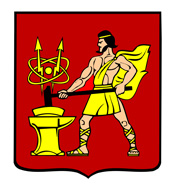 АДМИНИСТРАЦИЯ ГОРОДСКОГО ОКРУГА ЭЛЕКТРОСТАЛЬМОСКОВСКОЙ ОБЛАСТИПОСТАНОВЛЕНИЕ16.06.2022 № 607/6О внесении изменений в Порядки определения объема и условий предоставления субсидий на иные цели муниципальным бюджетным и автономным учреждениям городского округа Электросталь Московской областиВ соответствии с Федеральным законом от 06.10.2003 № 131-ФЗ «Об общих принципах организации местного самоуправления в Российской Федерации», абзацами вторым и четвертым пункта 1 статьи 78.1 Бюджетного кодекса Российской Федерации, постановлением Правительства Российской Федерации от 22.02.2020 №203 «Об общих требованиях к нормативным правовым актам и  муниципальным правовым актам, устанавливающим порядок определения объема и условия предоставления бюджетным и автономным учреждениям субсидий на иные цели» и в целях организации исполнения бюджета городского округа, Администрация городского округа Электросталь Московской области ПОСТАНОВЛЯЕТ:	1. Внести изменения в Порядок определения объема и условий предоставления субсидий на иные цели муниципальным бюджетным и автономным учреждениям, в отношении которых Управление по культуре и делам молодежи Администрации городского округа Электросталь осуществляет функции и полномочия учредителя, утвержденный постановлением Администрации городского округа Электросталь Московской области от 20.02.2021 № 138/2 «Об утверждении Порядков определения объема и условий предоставления субсидий на иные цели муниципальным бюджетным и автономным учреждениям городского округа Электросталь Московской области» (с  изменениями от 05.04.2021 №283/4, от 21.06.2021 №472/6 и от 14.12.2021 №965/12),	1.1. изложив подпункт 7 пункта 1.2 раздела 1 Порядка в следующей редакции:	«7) ремонт и переоснащение инженерных систем и коммуникаций (в рамках муниципальных программ городского округа Электросталь Московской области «Культура» и «Развитие институтов гражданского общества, повышение эффективности местного самоуправления и реализации молодежной политики»);       1.2. изложив подпункт 11 пункта 1.2 раздела 1 Порядка в следующей редакции:  11) оказание услуг экспертов и экспертных организаций (в рамках муниципальных программ городского округа Электросталь Московской области «Культура» и «Развитие институтов гражданского общества, повышение эффективности местного самоуправления и реализации молодежной политики»);».	2. Внести изменения в Порядок определения объема и условия предоставления муниципальным бюджетным учреждениям субсидий на иные цели, в отношении которых Комитет по строительству, дорожной деятельности и благоустройства Администрации городского округа Электросталь осуществляет функции и полномочия учредителя, утвержденный постановлением Администрации городского округа Электросталь Московской области от 20.02.2021 № 138/2 «Об утверждении Порядков определения объема и условий предоставления субсидий на иные цели муниципальным бюджетным и автономным учреждениям городского округа Электросталь Московской области» (с  изменениями от 05.04.2021 №283/4, от 21.06.2021 №472/6 и от 14.12.2021 №965/12), изложив подпункт 7 пункта 1.2 раздела 1 Порядка в следующей редакции:7) на оплату исполнительных листов, штрафов, пеней за несвоевременную уплату налогов и сборов, других экономических санкций (в рамках муниципальных программ городского округа Электросталь Московской области «Формирование современной комфортной городской среды» и «Развитие и функционирование дорожно-транспортного комплекса»);».3. Опубликовать настоящее постановление в газете «Официальный вестник» и разместить на официальном сайте городского округа Электросталь Московской области.4. Настоящее постановление вступает в силу после его официального опубликования и применяется к правоотношениям, возникающим при составлении и исполнении бюджета городского округа Электросталь Московской области, начина с бюджета на 2022 год и на плановый период 2023 и 2024 годов.5. Контроль за выполнением настоящего постановления возложить на первого заместителя Главы Администрации городского округа Электросталь Московской области Печникову О.В.Глава городского округа                                                                                          И.Ю. Волкова